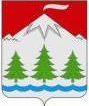 Камчатский крайУсть-Камчатский районПОСТАНОВЛЕНИЕАдминистрации Козыревского сельского поселения25 декабря 2018  №140п. Козыревск О внесении изменений в постановление администрации Козыревского сельского поселения от 02.06.2017 №44«Об   утверждении Положения о  приватизации (деприватизации) в Козыревском сельском поселении Усть-Камчатского муниципального района Камчатского края»          В соответствии с Гражданским кодексом Российской Федерации, Жилищным кодексом Российской Федерации, Законом Российской Федерации от 4 июля 1991 года N 1541-1 "О приватизации жилищного фонда в Российской Федерации", Федеральным законом от 29 декабря 2004 года N 189-ФЗ  "О введении в действие Жилищного кодекса Российской Федерации",   администрация Козыревского сельского поселенияПОСТАНОВЛЯЕТ:Внести  изменения в приложение 2 постановления  администрации Козыревского сельского  поселения от 02.06.2017 №44 «Об   утверждении Положения о  приватизации (деприватизации) в Козыревском сельском поселении  Усть-Камчатского муниципального района Камчатского края», изложив его в редакции, согласно приложению 1.Настоящее постановление вступает в силу после дня его официального опубликования. Глава Козыревского сельского поселения                                                                 И.Н. Байдуганова Приложение 1 к постановлению администрации Козыревского сельского поселенияот 25.12.2018 №140       Перечень служебных жилых помещенийКозыревского сельского поселения, не подлежащих приватизации№ п/пАдрес служебного жилого помещенияПлощадь, м2Кол-во комнат1п. Козыревск, пер.3-й Рабочий, д.21, кв.450,022с. Майское ул. Зелёная, д.4 кв.338,223п. Козыревск, ул. Ленинская, д.60, кв.542,224п. Козыревск, ул. Ленинская д.78 кв.145,235п. Козыревск, ул. Советская, д.11, кв.349,636п. Козыревск, ул. Советская, д.63, кв.630,31